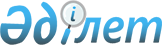 Об утверждении Правил благоустройства территорий, содержания и защиты зеленых насаждений населенных пунктов Житикаринского района
					
			Утративший силу
			
			
		
					Решение маслихата Житикаринского района Костанайской области от 9 июля 2009 года № 192. Зарегистрировано управлением юстиции Житикаринского района Костанайской области 15 июля 2009 года № 9-10-124. Утратило силу - Решением маслихата Житикаринского района Костанайской области от 10 февраля 2012 года № 20

      Сноска. Утратило силу - Решением маслихата Житикаринского района Костанайской области от 10.02.2012 № 20.      В соответствии с пунктом 2 статьи 3 Кодекса Республики Казахстан от 30 января 2001 года "Об административных правонарушениях", с подпунктом 8) пункта 1 статьи 6 Закона Республики Казахстан от 23 января 2001 года "О местном государственном управлении и самоуправлении в Республике Казахстан" Житикаринский районный маслихат РЕШИЛ:       

1. Утвердить прилагаемые Правила благоустройства территорий, содержания и защиты зеленых насаждений населенных пунктов Житикаринского района.



      2. Настоящее решение вводится в действие по истечении десяти календарных дней после дня его первого официального опубликования.      Председатель внеочередной

      сессии Житикаринского

      районного маслихата                        Г. Таликбаева      Секретарь Житикаринского

      районного маслихата                        Г. Алпысбаева      СОГЛАСОВАНО      Начальник

      государственного учреждения

      "Отдел внутренних дел города Житикара

      и Житикаринского района Департамента

      внутренних дел Костанайской области

      Министерства внутренних дел

      Республики Казахстан"

      ________________ Б. Жумагалиев      Исполняющая

      обязанности начальника

      государственного учреждения

      "Отдел архитектуры и градостроительства

      Житикаринского района"

      ________________ М. Ковалевская      Государственный инспектор

      Костанайского филиала

      Тобыл–Торгайского Департамента

      экологии Комитета экологического

      регулирования и контроля Министерства

      охраны окружающей среды Республики Казахстан"

      _________________ М. Келиманов      Начальник

      государственного учреждения

      "Житикаринская районная

      территориальная инспекция в

      агропромышленном комплексе

      Министерства сельского хозяйства

      Республики Казахстан"

      ________________ С. Мажкеев      Начальник

      государственного учреждения

      "Отдел по чрезвычайным ситуациям

      Житикаринского района Департамента

      по чрезвычайным ситуациям

      Костанайской области"

      __________________ А. Нурумбаев      Начальник

      государственного учреждения

      "Управление государственного

      санитарно–эпидемиологического надзора

      акимата Костанайской области

      по Житикаринскому району"

      _________________ Ж. Спабеков      Исполняющий обязанности

      начальника пожарной части № 5

      Житикаринского района

      государственного учреждения

      "Служба пожаротушения и

      аварийно–спасательных работ"

      Департамента по чрезвычайным ситуациям

      Костанайской области Министерства

      по чрезвычайным ситуациям

      Республики Казахстан"

      __________________ М. Торышев

Утверждены           

решением маслихата   

от 9 июля 2009 года  

№ 192                 Правила

благоустройства территорий, содержания

и защиты зеленых насаждений населенных пунктов

Житикаринского района 

1. Общие положения      1. Настоящие Правила благоустройства территорий, содержания и защиты зеленых насаждений в населенных пунктах Житикаринского района (далее - Правила) регулируют отношения в сфере благоустройства, содержания и защиты зеленых насаждений и распространяются на всех физических и юридических лиц, независимо от формы собственности.

      2. Основные понятия, используемые в настоящих Правилах:

      благоустройство - комплекс работ, обеспечивающих удобную, благоприятную и безопасную среду обитания человека. Данный комплекс работ предусматривает организацию уборки территории, содержание, эксплуатацию, ремонт и охрану объектов и элементов благоустройства;

      зеленые насаждения – деревья, кустарники, цветы, травянистые культуры, расположенные на специально отведенных для них участках и массивах: садах, парках, бульварах, скверах, газонах, цветниках.

      3. В целях благоустройства территорий населенных пунктов Житикаринского района предприятиям и организациям всех форм собственности, физическим лицам не допускается:

      1) заезд и парковка автомашин на тротуары, пешеходные дорожки, детские площадки и бордюрный камень;

      2) выпас скота и птицы на улицах, скверах, садах, лесопарках, стадионах, пришкольных участках и других общественных местах, вне пастбищ;

      3) выброс отходов в неустановленных местах;

      4) вывоз отходов на непредназначенные для этих целей места, а также их захоронение на землях сельскохозяйственного назначения;

      5) сжигание мусора и отходов естественного происхождения в районах жилой застройки, скверах, парках;

      6) нарушение целостности сооружений в местах общественного пользования (в том числе элементов детских и спортивных площадок);

      7) купание людей и животных в фонтанах и озере, расположенном в сквере 6 микрорайона города Житикары.

      4. В общественных местах устанавливаются урны, очистка которых производится по мере их накопления. Содержание урн в чистоте обеспечивают организации, предприятия, учреждения, осуществляющие уборку отведенных им территорий.

      5. В случае загрязнения домашним скотом территории населенного пункта испражнениями владельцу(-ам) животного(-ых) необходимо осуществить их незамедлительную уборку.

      6. Содержание фонтанов осуществляется эксплуатирующей организацией. 

2. Содержание инженерных коммуникаций      7. Хозяйствующим субъектам, в ведении которых находятся инженерные коммуникации, необходимо регулярно следить за техническим состоянием инженерных сетей и сооружений, которые могут вызвать повреждение объектов благоустройства населенного пункта, а именно:

      1) не допускать затопления территории;

      2) обеспечить исправное состояние и расположение крышек люков, перекрытий колодцев подземных коммуникаций на уровне твердого покрытия;

      3) следить за состоянием твердого либо грунтового покрытия над подземными сетями, которые могут нарушиться вследствие несоблюдения правил монтажа, обратной засыпки и эксплуатации;

      4) производить по мере необходимости уборку и очистку каналов, колодцев, труб и дренажей, предназначенных для отвода поверхностных и грунтовых вод, очистку коллекторов ливневой канализации, дождеприемных колодцев. 

3. Сбор, вывоз бытовых отходов      8. Вывоз бытовых отходов с территории жилых домов и организаций, учреждений, предприятий торговли, общественного питания и сферы бытовых услуг производится юридическими и физическими лицами за счет своих средств.

      9. Предприятиям, организациям, иным субъектам, на территории которых находятся мусоросборочные площадки:

      1) подходы и подъездные пути к данным площадкам обустроить;

      2) своевременно заключать договора на вывоз отходов;

      3) не допускать сжигания бытовых отходов в контейнерах.

      10. Вывоз трупов животных, конфискатов боен мясоперерабатывающих предприятий, обезвреживание которых должно производиться на скотомогильниках, на полигоны твердых бытовых отходов не допускается. 

4. Порядок содержания и защиты зеленых насаждений      11. При производстве строительных, ремонтных и других работ хозяйствующим субъектам и физическим лицам следует:

      1) производить снос зеленых насаждений по согласованию с уполномоченными органами;

      2) при мощении и асфальтировании автомобильных дорог, тротуаров, проездов, площадей оставлять приствольную лунку, ограниченную поребриком, размером не менее 1х1 метр, с целью создания оптимального открытого почвенного пространства вокруг зеленых насаждений.

      12. На территориях, занятых зелеными насаждениями, не допускается:

      1) ходить по газонам, ломать или надрезать деревья, кустарники, причинять другие механические повреждения;

      2) применять соль и другие вредные для зеленых насаждений вещества;

      3) срывать цветы, сбивать плоды, добывать грунт, песок;

      4) загрязнять стоками, твердыми бытовыми и промышленными отходами;

      5) портить сооружения и оборудования, служебный инвентарь;

      6) ездить на автомашинах, мотоциклах, велосипедах и других транспортных средствах (за исключением специального транспорта);

      7) устраивать парковки и стоянки транспортных средств на газонах;

      8) разжигать костры, нарушать другие правила противопожарной безопасности;

      9) прикреплять к деревьям провода, качели, веревки, делать надписи;

      10) обрезать кроны деревьев вне установленных агрономических сроков и без соблюдения правил обрезки;

      11) осуществлять самовольную вырубку деревьев и кустарников;

      12) самовольно устраивать изгороди.

      13. Землепользователям следует обеспечить охрану и воспроизводство зеленых насаждений, соблюдать чистоту и поддерживать порядок на отведенной им территории. 

5. Ответственность за нарушение Правил      14. Нарушение настоящих Правил влечет ответственность, предусмотренную Кодексом Республики Казахстан от 30 январям 2001 года "Об административных правонарушениях".
					© 2012. РГП на ПХВ «Институт законодательства и правовой информации Республики Казахстан» Министерства юстиции Республики Казахстан
				